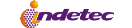  SISTEMA MUNICIPAL PARA EL DESARROLLO INTEGRAL DE  SISTEMA MUNICIPAL PARA EL DESARROLLO INTEGRAL DE  SISTEMA MUNICIPAL PARA EL DESARROLLO INTEGRAL DE  SISTEMA MUNICIPAL PARA EL DESARROLLO INTEGRAL DE  SISTEMA MUNICIPAL PARA EL DESARROLLO INTEGRAL DE  SISTEMA MUNICIPAL PARA EL DESARROLLO INTEGRAL DE  SAN LUIS POTOSI SAN LUIS POTOSI SAN LUIS POTOSI SAN LUIS POTOSI SAN LUIS POTOSI SAN LUIS POTOSI SAN LUIS POTOSI SAN LUIS POTOSI SAN LUIS POTOSI Usr: supervisor Usr: supervisor Fecha y 01:34 p.m. Identificación de Crédito o Instrumento Identificación de Crédito o Instrumento Identificación de Crédito o Instrumento Identificación de Crédito o Instrumento Identificación de Crédito o Instrumento Devengado Devengado Pagado Pagado Pagado Pagado Créditos Bancarios Créditos Bancarios Créditos Bancarios Créditos Bancarios Créditos Bancarios Créditos Bancarios Créditos Bancarios Créditos Bancarios Créditos Bancarios Créditos Bancarios Créditos Bancarios 	Total de Intereses de Créditos Bancarios 	Total de Intereses de Créditos Bancarios 	Total de Intereses de Créditos Bancarios 	Total de Intereses de Créditos Bancarios 	Total de Intereses de Créditos Bancarios 	Total de Intereses de Créditos Bancarios $0.00 $0.00 $0.00 $0.00 $0.00 Otros Instrumentos de Deuda Otros Instrumentos de Deuda Otros Instrumentos de Deuda Otros Instrumentos de Deuda Otros Instrumentos de Deuda Otros Instrumentos de Deuda Otros Instrumentos de Deuda Otros Instrumentos de Deuda Otros Instrumentos de Deuda Otros Instrumentos de Deuda Otros Instrumentos de Deuda Otros Instrumentos de Deuda Otros Instrumentos de Deuda Otros Instrumentos de Deuda Otros Instrumentos de Deuda Otros Instrumentos de Deuda Otros Instrumentos de Deuda Otros Instrumentos de Deuda Otros Instrumentos de Deuda Otros Instrumentos de Deuda Otros Instrumentos de Deuda Otros Instrumentos de Deuda 	Total de Intereses de Otros Instrumentos de Deuda 	Total de Intereses de Otros Instrumentos de Deuda 	Total de Intereses de Otros Instrumentos de Deuda 	Total de Intereses de Otros Instrumentos de Deuda 	Total de Intereses de Otros Instrumentos de Deuda 	Total de Intereses de Otros Instrumentos de Deuda $0.00 $0.00 $0.00 $0.00 $0.00 Page 1 Page 1 Page 1 Page 1 Page 1 Page 1 Page 1 Page 1 Page 1 Page 1 Page 1 Page 1